Урок математики по теме: «Пропорции»Класс: 6Предмет: математикаДидактическая цель урока: ввести определение пропорции; организовать деятельность учащихся по выведению основного свойства пропорции; создать условия для формирования у учащихся умения применять основное свойство пропорции для нахождения неизвестного члена пропорции.Тип урока: изучение нового материала.Планируемые результаты:Предметные: учащиеся учатся записывать пропорции, проверять полученные пропорции, определяя отношения чисел; учатся записывать основное свойство пропорции и применять его для нахождения неизвестного члена пропорции.Метапредметные: понимать и принимать учебную задачу, поставленную учителем на разных этапах обучения;Осуществлять анализ своих действий и делать выводы;Участие в диалоге, отражение в письменной форме своих решений;Личностные: ответственное отношение к учению; ясно, точно грамотно излагать свои мысли в устной и письменной речи, понимать смысл поставленной задачи на выполнение действий с отношениями чисел; коммуникативная компетентность в общении и сотрудничестве со сверстниками в образовательной учебно–исследовательской и других видах деятельности; уважительное отношение к другому мнению при ведении диалога.Образовательная цель: создать условия для приобретения знаний по теме «Пропорция»; способствовать осознанию правила нахождения неизвестного члена пропорции через применения основного свойства пропорции.Развивающая цель: способствовать формированию умений анализировать и систематизировать информацию.Воспитательная цель: продолжать развитие теоретического мышления, математической речи, коммуникативных умений делового общения.Методы обучения: исследовательский; частично-поисковый.Средства обучения: математика 6 класс: учебник для общеобразовательных учреждений Н.Я. Виленкин; наглядный материал.Формы организации познавательной деятельности: фронтальная, парная, групповая.Оборудование: компьютер, проектор, интерактивная доска.Структура урока:Организационный момент.Формулирование темы урока.Изучение нового материала.Применение знаний.Практическая работа.Физминутка.7.   Самостоятельная работа.     8.   Подведение итогов.     9.  Домашнее задание.Конспект урока
1. Организационный момент:– Эпиграфом к нашему уроку станут следующие слова Льва Толстого:"Человек подобен дроби: в знаменателе – то, что он о себе думает, в числителе – то, что он есть на самом деле. Чем больше знаменатель, тем меньше дробь".Перед вами на столе лежат детали белого и зеленого цветов.Пододвиньте к себе детали белого цвета и попробуйте собрать из них фигурку человечка.Вам нравится эта фигурка? (нет) Почему? (она не пропорциональная.)Теперь пододвиньте детали зеленого цвета и соберите из них фигурку. Что про нее можете сказать? (Она пропорциональная).Само слово «пропорция» (от латинского proportio) означает «соразмерность», определенное соотношение частей между собой. Значит, в первом случае  не учтена пропорциональность размеров объектов и фигурка теряет привлекательность, красоту.
Учение о пропорциях особенно успешно развивалось в IV в до н.э. в Древней Греции, славившейся произведениями искусства, архитектуры, развитыми ремеслами. С пропорциями связывались представления о красоте, порядке и гармонии, о созвучных аккордах в музыке. Пропорциональность в природе, искусстве, архитектуре означает соблюдение определенных соотношений между размерами отдельных частей растения, скульптуры, здания и является непременным условием правильного и красивого изображения предмета .Вот примеры.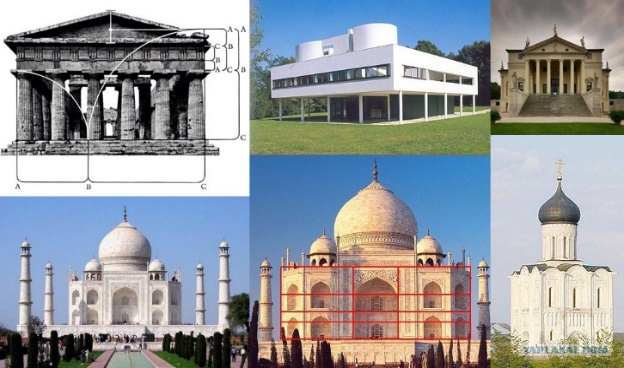 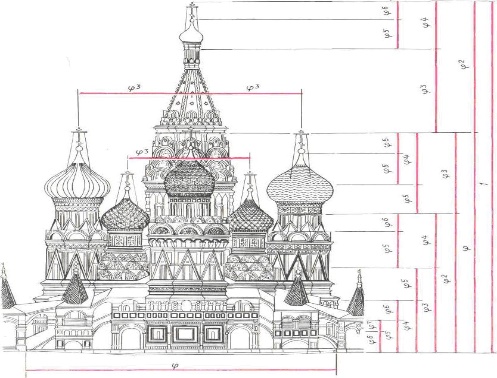 2.Формулировка темы урока.Давайте сформулируем тему урока.Пропорции1)Открываем тетради   записываем дату и тему урока.Клоун решил найти отношение массы мышки к массе слона. Мышка весит – 30 г, слон – 5т. “Составляем отношение: 30/5, - сказал клоун. – Мышка в 6 раз тяжелее слона!” Публика смеялась: все видели, что клоун, что сделал ошибку. Какую? (Использовал разные единицы массы) Составьте правильное отношение и найдите, какую часть массы слона составляет масса мышки.1т=1000кг         1кг=1000г             5т.=5000 000 г        =    30: 5000 000 = 6:1000 000Вывод. Что за выражение получилось? Что мы о нем можем сказать?К этим вопросам мы вернёмся в конце урока.3.Изучение нового материала.1) Найдём числовые значения двух отношений: 30:3 и 10 :5?6:3=2 и 10:5=2Следовательно, можем записать равенство 6:3=10:5Такое равенство называется пропорцией.Значит, равенство двух отношений называется пропорцией.2)  a: b=c :d=a,d -крайние члены пропорцииb,c-  средние члены пропорции6:3=10:5=    30:5000 000 =6 :1000 0004.Применение знаний.1)Какие из равенств являются пропорциями?а) 2,5 : 0,5 = 45 : 9;
б) 2,5 : 0,5 = 3 + 2;
в) 0,5 * 12 = 24 : 4.2)Назовите пропущенные числа. а) 105 :  __ = 70 : 2    б) 15 : 3 =  __ : __ 3) Прочитайте пропорцию: а) 18 : 6 = 24 : 8
б) 30 : 5 = 42 : 7
в)36 : 9 = 50 : 10.4) Назовите крайние и средние члены пропорции.5) Верно ли составлены пропорции? Проверьте. - Как проверить верно, ли составлена пропорция? (Вычисляют числовое значение каждого отношения, составляющего пропорцию. Если эти отношения равны, то пропорция составлена, верно; если не равны, то пропорция составлена неверно.)- Оказывается можно проверить и по-другому. Можно проверить пропорцию с помощью основного свойства пропорции.5.Практическая работа1). Заполните таблицу. Игра-соревнование.  (Проверка заполнение на интерактивной доске). Работа в группах.- Что вы заметили? (Произведение крайних членов верной пропорции равно произведению средних членов пропорции.)- Это свойство называют основным свойством пропорции. Для пропорции a : b = c : d оно записывается a * d = b * c.Верно и обратное утверждение: “Если a * d = b * c, то a : b = c : d.”-Чтобы убедиться в том, что пропорция составлена, верно, достаточно проверить, равны ли произведения крайних и средних членов. Если эти произведения равны, то пропорция составлена, верно.2)Запись на доске учителем.Примеры: 1) Пропорция 0,9 : 3,6 = 0,4 : 1,6 составлена верно, так как 0,9 x 1,6 = 1,44 и 0,4 x 3,6 = 1,44.2) Пропорция 5,4 : 1,8 = 4 : 3 составлена неверно, так как 5,4 x 3 = 16,2; а 1,8 x 4 = 7,2.3)Работа с учебником. (Учащиеся работают у доски с объяснением, начиная с первой парты, по очереди)Выполнить № 760, № 762. 4)Работа в парах:Составить, если можно, пропорции из четырёх данных чисел:а) 100; 80; 4; 5. 
б) 5; 10; 9; 4,5. 
в) 45; 15; 8; 75.6.Физминутка. (Видео физминутка) 7. Самостоятельная работа.В – 1      Тест по теме «Пропорция»Выберите один верный ответ: 1. Отношением двух чисел называют: 
а) произведение этих чисел; с) частное этих чисел. 2. В пропорции a:b=c:d  числа b и с называют      ч) средними членами пропорции;       п) крайними членами пропорции.3. Верна ли пропорция 2,4:6=1,6:4а) даб) нет 4. Найдите произведение средних членов пропорции 2,4 : 20 = 0,24 : 2.т) 4,8    с)5,4   м)48 5. Из данных пропорций выберите верную:а) 36: 2 = 64 : 3 ; б)15 : 8 = 13 : 6; ь) 17 : 2 = 34 : 4; г) 22 : 5 = 81 : 4.6. Найдите произведение крайних членов пропорции:4,8:8= 1,2:2т) 0,3   р)4      я)9,6В – 2     Тест по теме «Пропорция»Выберите один верный ответ: 1. Отношение показывает: 
в) во сколько раз первое число больше второго или какую часть первое составляет от второго; 
т) на сколько первое число больше второго или какую часть второе составляет от первого. 2. В пропорции a:b=c:d  числа a и d называют           д)средними членами пропорции;           е) крайними членами пропорции.3. Верна ли пропорция 2,5:5=1,5:2 а) даз) нет 4 . Найдите произведение средних членов пропорции 2,1 : 7 = 1,5 : 0,5. н) 10,5  с)5,4   м)48 5. Из данных пропорций выберите верную:а) 36: 2 = 64 : 3 ; б)15 : 8 = 13 : 6; ь) 17 : 2 = 34 : 4; г) 22 : 5 = 81 : 4.6. Найдите произведение крайних членов пропорции:4,8:8= 1,2:2т) 0,3   р)4      я)9,68. Итог урока.1) Однажды учёные нашли в Индии древнюю рукопись. Их заинтересовала запись: Впоследствии выяснилось, что индусы так записывали пропорцию.Проверьте, верна ли эта пропорция?2) Сформулируйте основное свойство пропорции.=    30:5000 000 =6 :1000 000 ( Запись на доске.)Что за выражение? Что можете о нем сказать? Каким правилам оно подчиняется?– Что называется пропорцией?
– Основное свойство пропорции.
– Сколько верных пропорций можно составить из заданной? - Оцените свою деятельность на лестнице знаний. 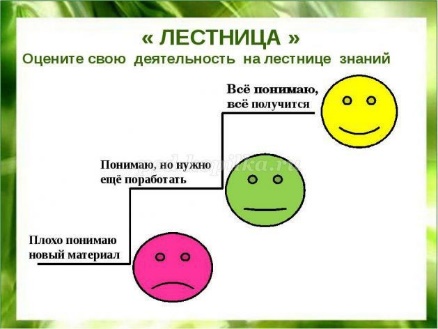 9. Информация о домашнем задании и инструктаж по его выполнению.п.21, № 776.Составить три пропорции из любой верной пропорции.Пропорцияa : b = c : d18 : 6 = 24 : 80,5 : 0,3 = 5 : 31/50 : 0,04 = 1 : 2Крайние членыСредние членыПроизведение
крайних членовПроизведение средних членов1034012